Obchodní akademie Dušní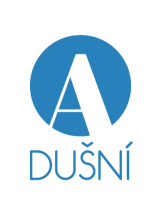 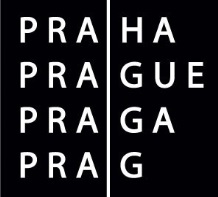 		          110 00  Praha 1, Dušní 7Informace k přijímacímu řízeníUchazeč/ka se dostaví do budovy školy v 8:15 hod. (budova otevřena od 7:45 hod.). S sebou si přinese povolené pomůcky (trojúhelník, úhloměr, kružítko, psací potřeby), pozvánku s číslem učebny, Čestné prohlášení o neexistenci příznaků virového infekčního onemocnění podepsané zákonným zástupcem (bez něho se nemůže zkoušek účastnit).Ochrana zdraví v průběhu přijímacích zkoušekuchazeči dodržují rozestupy 2 m, ve společných prostorách budovy mají ochranný prostředek k zakrytí úst a nosu (roušku)při vstupu do budovy si dezinfikují ruce a odevzdají Čestné prohlášení o neexistenci příznaků virového infekčního onemocnění podepsané zákonným zástupcemdbají pokynů vyučujícíchvstup doprovázejících osob do budovy je zakázánv čase mezi zkouškami uchazeči zůstávají v učebnách, neopouští budovu, nelze si je zákonnými zástupci vyzvednoutsedí-li na místě v učebně, nemusí mít roušku, mají s sebou sáček na uložení rouškyneshlukují se na chodbách a WCNahlížení do spisůSdělujeme Vám, že zákonný zástupce má možnost vyjádřit se k podkladům rozhodnutí v souladu s ustanovením § 36 odst. 3 zákona č. 500/2004 Sb., správní řád, ve znění pozdějších předpisů. Této možnosti můžete využít dne 15. června 2020 od 14 do 16 hod., v budově školy Obchodní akademie Dušní, 1. patro, kancelář č. 112. Termín Vaší případné návštěvy si rezervujte na telefonním čísle 221 890 233 od 8 do 12 hod. (nejpozději do pátku 5. června 2020). Při návštěvě musí předložit průkaz totožnosti, což je doklad, který je veřejnou listinou, v němž je uvedeno jméno, příjmení, datum narození, místo trvalého pobytu, a z něhož je patrná i podoba.Po uplynutí tohoto termínu bude ve věci vydáno rozhodnutí, které Vám bude v souladu s § 72 správního řádu řádně oznámeno.Praha 18. května 2020Ing. Alena Kocourková v. r.
ředitelka